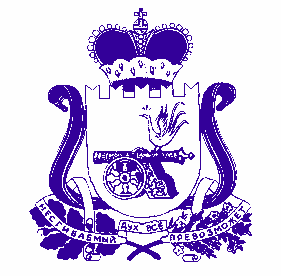 АДМИНИСТРАЦИЯ ПРЕЧИСТЕНСКОГО СЕЛЬСКОГО ПОСЕЛЕНИЯДУХОВЩИНСКОГО РАЙОНА СМОЛЕНСКОЙ ОБЛАСТИПОСТАНОВЛЕНИЕот  28 декабря 2021года                                    №48              В соответствии с Федеральными законами от 06.10.2003 № 131-ФЗ «Об общих принципах организации местного самоуправления в Российской Федерации», от 27.07.2010 № 210-ФЗ «Об организации предоставления государственных и муниципальных услуг», Уставом Пречистенского сельского поселения Духовщинского района Смоленской области, Администрация Пречистенского сельского поселения Духовщинского района Смоленской областиПОСТАНОВЛЯЕТ:         1. Внести изменения в Административный регламент по исполнению муниципальной услуги «Оформление документов по обмену жилыми помещениями», утвержденный постановлением Администрации Пречистенского сельского поселения Духовщинского района Смоленской области от 10.10.2012 №52 ( в редакции от 08.10.2013 №71)  следующие изменения :пункты 2.1.1 и 2.1.2 подраздела 2.1 раздела 2  изложить в новой редакции:« 2.1.1.Информация о порядке предоставления муниципальной услуги можетбыть предоставлена заявителям:        - непосредственно в помещении здания Администрации на информационных стендах;        - с использованием средств телефонной связи по телефонам:8(48166) 2-83-46, 8(48166) 2-83-63;         - по письменному обращению граждан;        - посредством Единого портала государственных и муниципальных услуг.                                         Адрес официального сайта Администрации в сети Интернет: http://prechistoe.admin-smolensk.ru/, адрес электронной почты: prechistenskoe@admin-smolensk.ru.»;      «2.1.2. Информация о месте нахождения, графике работы, номерах контактных телефонов, адресах официальных сайтов и адресах электронной почты Администрации, структурных подразделений Администрации и организаций, участвующих в предоставлении муниципальной услуги:Место нахождения: 216230 Смоленская область Духовщинский район с.Пречистое, ул.Октябрьская, д.14  Справочные телефоны, факс:8(48166) 2-83-46, 8(48166) 2-83-63Режим работы Администрации: ежедневно с 9.00 до 17.00 часов (перерыв на обед с 13.00 до 14.00 часов), выходные дни – суббота, воскресенье.         2) абзац 4 подраздела 2.3 раздела 2  изложить в новой редакции:        «- справка о занимаемой жилой площади;».     2. Обнародовать настоящее постановления путем размещения на официальном сайте Администрации Пречистенского сельского поселения Духовщинского района Смоленской области в информационно-телекоммуникационной сети "Интернет" http://prechistoe.admin-smolensk.ru/.3. Контроль за исполнением настоящего постановления оставляю за собой. Глава муниципального образованияПречистенского сельского поселенияДуховщинского района Смоленской области	                                     Т.А.Смирнова  О внесении изменений   в Административный регламент по исполнению муниципальной услуги «Оформление документов по обмену жилыми помещениями», утвержденный постановлением Администрации Пречистенского сельского поселения Духовщинского района Смоленской области от 10.10.2012 №52 ( в редакции от 08.10.2013 №71)    